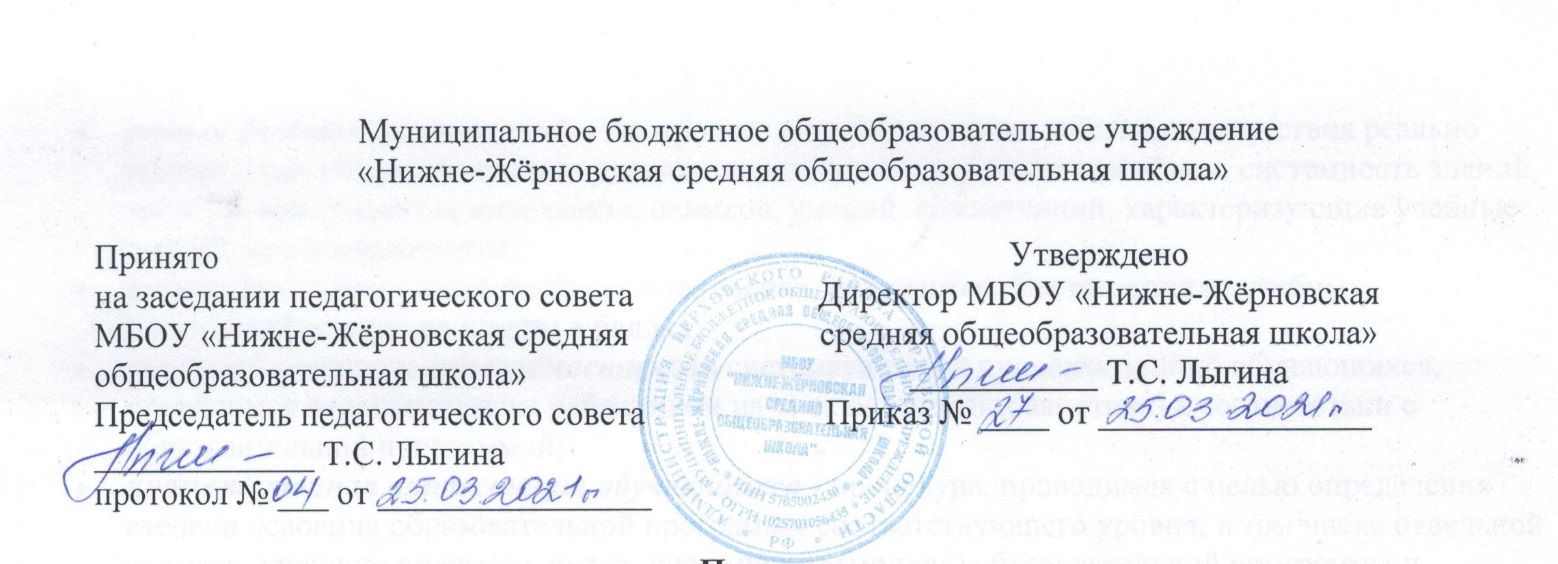                                                        Положение
о порядке оформления возникновения, приостановления и прекращения отношений между общеобразовательной организацией и обучающимися и (или) родителями (законными представителями) несовершеннолетних обучающихся МБОУ «Нижне-Жёрновская средняя общеобразовательная школа» Верховского района Орловской области1. Общие положения1.1. Настоящее Положение о порядке оформления возникновения, приостановления и прекращения образовательных отношений в МБОУ «Нижне-Жёрновская средняя общеобразовательная школа» разработано в соответствии с Федеральным законом № 273-ФЗ от 29.12.2012 «Об образовании в Российской Федерации» с изменениями от 8 декабря 2020 года, Федеральным Законом «Об основных гарантиях прав ребёнка в Российской Федерации» от 24.07.1998г № 124-ФЗ с изменениями от 31 июля 2020 года,  Уставом МБОУ «Нижне-Жёрновская средняя общеобразовательная школа»  и другими нормативными правовыми актами Российской Федераци.
1.2. Данное Положение регламентирует порядок оформления возникновения, приостановления и прекращения образовательных отношений между МБОУ «Нижне-Жёрновская средняя общеобразовательная школа» и обучающимися школы и (или) их родителями (законными представителями) несовершеннолетних обучающихся.
1.3. Образовательные отношения — совокупность общественных отношений по реализации права граждан на образование, целью которых является освоение обучающимися содержания образовательных программ.
1.4. Участники образовательных отношений — обучающиеся, родители (законные представители) несовершеннолетних обучающихся, педагогические работники МБОУ «Нижне-Жёрновская средняя общеобразовательная школа».2. Возникновение образовательных отношений в школе2.1. Основанием возникновения образовательных отношений является приказ директора школы о приеме (зачислении) лица для обучения или для прохождения промежуточной или государственной (итоговой) аттестации в МБОУ «Нижне-Жёрновская средняя общеобразовательная школа».
2.2. Возникновение образовательных отношений в связи с приемом лица в МБОУ «Нижне-Жёрновская средняя общеобразовательная школа» на обучение по основным общеобразовательным программам начального общего, основного общего и среднего общего образования оформляется в соответствии с законодательством Российской Федерации и Правилами приема в МБОУ «Нижне-Жёрновская средняя общеобразовательная школа», утвержденными приказом директора школы.
2.3. Права и обязанности обучающегося, предусмотренные законодательством об образовании и локальным нормативным актом школы, возникают у лица, принятого на обучение, с даты зачисления в МБОУ «Нижне-Жёрновская средняя общеобразовательная школа» .
2.4. При приеме в МБОУ «Нижне-Жёрновская средняя общеобразовательная школа»  директор обязан ознакомить принятых на обучение и родителей (законных представителей) с Уставом, лицензией на право ведения образовательной деятельности, со свидетельством о государственной аккредитации , основными образовательными программами, реализуемыми в школе и другими документами, регламентирующими организацию образовательных отношений.3. Договор об образовании3.1. Между МБОУ «Нижне-Жёрновская средняя общеобразовательная школа» в лице директора (либо лице, его замещающем) и лицом, зачисляемым на обучение или родителями (законными представителями) несовершеннолетнего обучающегося может заключаться договор об образовании. В обязательном порядке договор об образовании заключается при приеме на обучение за счет средств физического и (или) юридического лица (далее – договор об оказании платных образовательных услуг). Заключение договора об образовании (Договора об оказании платных образовательных услуг) предшествует изданию приказа о приеме (зачислении) лица для обучения или для прохождения промежуточной или государственной (итоговой) аттестации в МБОУ «Нижне-Жёрновская средняя общеобразовательная школа».
3.2. Договор об образовании (договор об оказании платных образовательных услуг) заключается в письменной форме в двух экземплярах, один из которых находится в школе, другой передается лицу, зачисляемому на обучение (родителям (законным представителям) несовершеннолетнего лица).
3.3. В договоре об образовании указываются основные характеристики предоставляемого образования (образовательной услуги), в том числе вид, уровень и (или) направленность дополнительной образовательной программы (часть образовательной программы определенного уровня, вида и направленности), форма получения образования и форма обучения, срок освоения образовательной программы (продолжительность обучения), права, обязанности и ответственность сторон.
3.4. В договоре об оказании платных образовательных услуг указываются полная стоимость платных образовательных услуг и порядок их оплаты. Увеличение стоимости платных образовательных услуг после заключения такого договора не допускается.
3.5. Сведения, указанные в договоре об оказании платных образовательных услуг, должны соответствовать информации, размещенной на официальном сайте МБОУ «Нижне-Жёрновская средняя общеобразовательная школа» в сети Интернет на дату заключения договора.
3.6. Договор об образовании не может содержать условий, ограничивающих права или снижающих уровень гарантий обучающихся, по сравнению с установленными законодательством об образовании. Если условия, ограничивающие права поступающих и обучающихся или снижающие уровень предоставления им гарантий, включены в договор, то такие условия не подлежат применению.
3.7. В договоре указывается срок его действия.
3.8. Ответственность за неисполнение или ненадлежащее исполнение обязательств по договору стороны несут в порядке, установленном действующим законодательством.
3.9. Форма договора об образовании устанавливается МБОУ «Нижне-Жёрновская средняя общеобразовательная школа».4. Прием на обучение в общеобразовательную организацию4.1. Прием на обучение в МБОУ «Нижне-Жёрновская средняя общеобразовательная школа» регламентируется Правилами приема граждан на обучение по образовательным программам начального общего, основного общего образования в МБОУ «Нижне-Жёрновская средняя общеобразовательная школа».
4.2. Прием на обучение за счет средств физического и (или) юридического лица в МБОУ «Нижне-Жёрновская средняя общеобразовательная школа»  регламентируется Положением об оказании платных образовательных услуг в школе.5. Изменение образовательных отношений5.1. Образовательные отношения изменяются в случае изменений условий получения обучающимися образования по конкретной основной или дополнительной образовательной программе, повлекшего за собой изменение взаимных прав и обязанностей обучающегося и общеобразовательной организации.
5.2. Образовательные отношения могут быть изменены как по инициативе обучающегося (родителей (законных представителей) несовершеннолетнего обучающегося) по его заявлению в письменной форме, так и по инициативе общеобразовательной организации.
5.3. Решение об изменении формы получения образования или формы обучения до получения ими основного общего образования детей-сирот и детей, оставшихся без попечения родителей, принимается с согласия органа опеки и попечительства.
5.4. Основанием для изменения образовательных отношений является приказ, изданный директором МБОУ «Нижне-Жёрновская средняя общеобразовательная школа»  или уполномоченным им лицом.
5.5. Если с обучающимся (родителями (законными представителями) обучающегося) заключен договор об образовании, приказ издается на основании внесения соответствующих изменений в такой договор. Изменения, внесенные в договор, вступают в силу после издания приказа директора школы об изменении образовательных отношений или с иной указанной в нем даты.6. Приостановление образовательных отношений6.1. Образовательные отношения могут быть приостановлены в случае отсутствия обучающегося на учебных занятиях по следующим причинам:продолжительная болезнь;длительное медицинское обследование;иные семейные обстоятельства.6.2. Приостановление образовательных отношений, осуществляется по письменному заявлению обучающегося (родителей (законных представителей) несовершеннолетнего обучающегося). Форма заявления о приостановлении образовательных отношений разрабатывается в МБОУ «Нижне-Жёрновская средняя общеобразовательная школа»  (Приложение 1) и размещается на официальном сайте школы в сети «Интернет». Приостановление образовательных отношений оформляется приказом директора школы.7. Прекращение образовательных отношений7.1. Образовательные отношения между МБОУ «Нижне-Жёрновская средняя общеобразовательная школа»  и обучающимся и (или) их родителями (законными представителями) несовершеннолетнего могут быть прекращены в связи с получением образования (завершением обучения).
7.2.Образовательные отношения могут быть прекращены досрочно: по инициативе обучающегося или родителей (законных представителей) несовершеннолетнего обучающегося, в случае перевода обучающегося для продолжения освоения образовательной программы в другую организацию, осуществляющую образовательную деятельность;по инициативе МБОУ «Нижне-Жёрновская средняя общеобразовательная школа»  в случае применения к обучающемуся, достигшему возраста 15 лет, отчисления как меры дисциплинарного взыскания, а также, в случае невыполнения обучающимся по профессиональной образовательной программе обязанностей по добросовестному освоению такой образовательной программы и выполнению учебного плана, а также в случае установления нарушения порядка приема в школу, повлекшего по вине обучающегося его не законное зачисление в МБОУ «Нижне-Жёрновская средняя общеобразовательная школа»;по обстоятельствам, не зависящим от воли обучающегося или родителей (законных представителей) несовершеннолетнего обучающегося и школы, в том числе, в случае ликвидации МБОУ «Нижне-Жёрновская средняя общеобразовательная школа».7.3. Досрочное прекращение образовательных отношений по инициативе обучающегося или родителей (законных представителей) несовершеннолетнего обучающегося не влечет за собой возникновение каких-либо дополнительных, в том числе материальных, обязательств обучающегося перед МБОУ «Нижне-Жёрновская средняя общеобразовательная школа» .
7.4. Основанием для прекращения образовательных отношений является приказ об отчислении обучающегося из школы. Права и обязанности обучающегося, предусмотренные законодательством об образовании и локальным актом МБОУ «Нижне-Жёрновская средняя общеобразовательная школа» прекращаются с даты его отчисления из школы.
7.5. Права и обязанности обучающегося, предусмотренные законодательством об образовании и локальными нормативными актами школы, прекращаются с даты его отчисления.
7.6. Решение об отчислении детей-сирот и детей, оставшихся без попечения родителей, принимается с согласия комиссии по делам несовершеннолетних и защите их прав и органа опеки и попечительства.
7.7. При досрочном прекращении образовательных отношений МБОУ «Нижне-Жёрновская средняя общеобразовательная школа» в трехдневный срок после издания приказа об отчислении обучающегося выдает справку об обучении или о периоде обучения в следующих случаях:не прошедшим государственную (итоговую) аттестацию или получившим на итоговой аттестации неудовлетворительные результаты — справку установленного образца;освоившим часть образовательной программы и (или) отчисленным из школы — справку о текущей успеваемости.7.8. Если с обучающимся (родителями (законными представителями) несовершеннолетнего обучающегося) заключен договор об оказании платных образовательных услуг, при досрочном прекращении образовательных отношений такой договор расторгается на основании приказа об отчислении обучающегося из МБОУ «Нижне-Жёрновская средняя общеобразовательная школа».
7.9. Основания и порядок отчисления обучающегося из школы регламентируется Положением о порядке и основаниях перевода, отчисления и восстановления обучающегося в МБОУ «Нижне-Жёрновская средняя общеобразовательная школа.
7.10. В случае прекращения деятельности МБОУ «Нижне-Жёрновская средняя общеобразовательная школа» , а также в случае аннулирования у нее лицензии на право осуществления образовательной деятельности, лишения государственной аккредитации, истечения срока действия свидетельства о государственной аккредитации учредитель (учредители) МБОУ «Нижне-Жёрновская средняя общеобразовательная школа» обеспечивает перевод обучающихся с согласия обучающихся (родителей (законных представителей) несовершеннолетних обучающихся) в другие образовательные организации, реализующие соответствующие образовательные программы.8. Заключительные положения8.1. Настоящее Положение о порядке оформления возникновения, приостановления и прекращения образовательных отношений между МБОУ «Нижне-Жёрновская средняя общеобразовательная школа» и обучающимися и (или) их родителями (законными представителями) является локальным нормативным актом, принимается на Педагогическом совете школы и утверждается (либо вводится в действие) приказом директора МБОУ «Нижне-Жёрновская средняя общеобразовательная школа» .
8.2. Все изменения и дополнения, вносимые в настоящее Положение, оформляются в письменной форме в соответствии действующим законодательством Российской Федерации.
8.3. Положение о порядке оформления возникновения, приостановления и прекращения образовательных отношений принимается на неопределенный срок. Изменения и дополнения к Положению принимаются в порядке, предусмотренном п.8.1. настоящего Положения.
8.4. После принятия Положения (или изменений и дополнений отдельных пунктов и разделов) в новой редакции предыдущая редакция автоматически утрачивает силу.Приложение 1                                                                                      Директору МБОУ «Нижне-Жёрновская средняя общеобразовательная школа»
Лыгиной Т.С.
от ______________________________
(фамилия, имя, отчество),
Паспорт серии _____ № ___________
Зарегистрирован по адресу: ________
________________________________ЗАЯВЛЕНИЕ

Я, _____________________________________ (ФИО), являясь законным представителем несовершеннолетнего __________________________________ (ФИО обучающегося), прошу приостановить образовательные отношения между __________________________________ (наименование общеобразовательной организации) и обучающимся __________________________________ в связи с _______________________ ___________________________________ на срок ___________________.


"___"__________202__г. ____________ ___________________________________       дата                  подпись                расшифровка подписи